Lisez les phrases, recopiez-les puis changez la couleur des phrases.Benoit va voir le Dr Lenoir jeudi soir.Lou apporte du thé noir et du miel à Benoit.Déplacez les photos au bon endroit.Vous prévenez que vous ne pouvez pas venir au RDV parce que vous êtes malade. Ecrivez le message.NOM :Prénom :Date :Date :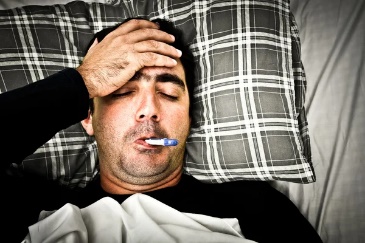 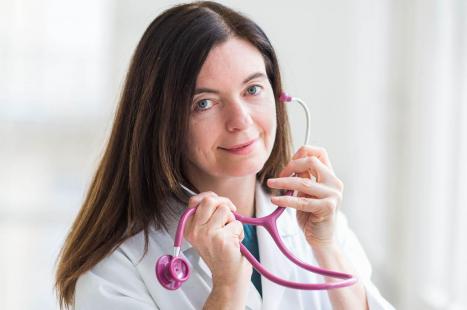 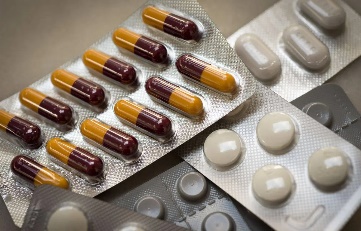 Un docteurDes médicamentsUn malade 